			VZW Katholiek Basisonderwijs Meeuwen-Gruitrode Breekiezel 27 - 3670 Oudsbergen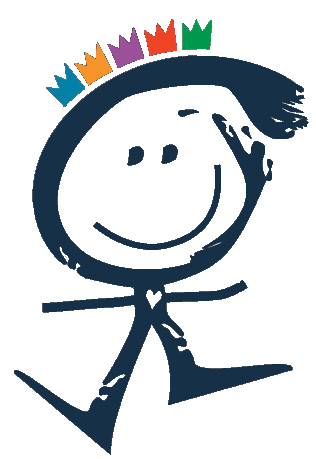 ONKOSTENVERGOEDINGVRIJWILLIGERSJaar: 2024Maand: ………………………………Naam van de vrijwilliger: ………………………………………………………………………………………….Adres:………………………………………………………………………………………………….. Nr.: ……………Postnummer: ………………… Gemeente: ……………………………………………………………………..Ik verklaar kennis te hebben van de informatienota van 
Vzw Katholiek Basisonderwijs Meeuwen-Gruitrode en heb een exemplaar overhandigd gekregen. Het document is tevens te raadplegen op www.scholengemeenschap-mg.be. De betrokken vrijwilliger verklaart hierbij voor de hierboven vermelde maand een vergoeding als vrijwilliger te hebben ontvangen. Het totale bedrag werd overgeschreven op rekening BE…………………………………………………………………………………Datum:			 ………………………..Handtekening vrijwilliger: ………………………..* er gelden bovengrenzen aan de forfaitaire vergoeding: 
€ 41,48 maximum/dag en € 1.659,22 maximum/jaar.  Deze maxima gelden per vrijwilliger per jaar (dus ook als men binnen verschillende organisaties actief is). Forfaitaire vergoeding kan niet gecombineerd worden met reële onkostenvergoeding.DatumSchoolVergoedingHandtekeningvoor ontvangstTOTAAL PER MAAND *